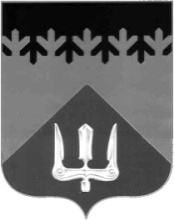 СОВЕТ ДЕПУТАТОВВОЛХОВСКОГО МУНИЦИПАЛЬНОГО РАЙОНА ЛЕНИНГРАДСКОЙ ОБЛАСТИРЕШЕНИЕот  29  сентября  2022  года                                                                                   №  72Об утверждении перечня и стоимости платных услуг, оказываемых образовательными учреждениями Волховского муниципального района, сверх установленных государственными образовательными стандартами В соответствии с подпунктом 4 пункта 2 статьи 6 Устава Волховского муниципального района, Совет депутатов Волховского муниципального района Ленинградской области решил:1. Утвердить перечень и стоимость платных услуг, оказываемых образовательными учреждениями Волховского муниципального района, сверх установленных государственными образовательными стандартами, согласно приложению.  2. Признать утратившим силу решение Совета депутатов Волховского муниципального района Ленинградской области от 21 ноября 2019 года № 26 «Об утверждении перечня и стоимости платных услуг, оказываемых образовательными учреждениями Волховского муниципального района, сверх установленных государственными образовательными стандартами».3. Настоящее решение вступает в силу на следующий день после его официального опубликования в газете «Волховские огни».3. Контроль за исполнением настоящего решения возложить на постоянную депутатскую комиссию по социальным вопросам.Глава Волховского муниципального районаЛенинградской области                                                                               А.А. НалетовУтвержденырешением Совета депутатовВолховского муниципального районаЛенинградской областиот 29 сентября 2022 года № 72ПриложениеПеречень и стоимость платных услуг, оказываемыхобразовательными учреждениями Волховскогомуниципального района, сверх установленныхгосударственными образовательными стандартами№ п/пНаименование Единица измеренияСтоимость,      рублей1.МДОБУ "Детский сад № 1 «Дюймовочка» комбинированного вида" г. ВолховМДОБУ "Детский сад № 1 «Дюймовочка» комбинированного вида" г. ВолховМДОБУ "Детский сад № 1 «Дюймовочка» комбинированного вида" г. Волхов1.1.Букварёнок 1 занятие100,002.МДОБУ "Детский сад № 6 комбинированного вида" г. ВолховМДОБУ "Детский сад № 6 комбинированного вида" г. ВолховМДОБУ "Детский сад № 6 комбинированного вида" г. Волхов2.1.Цветные ладошки1 занятие65,002.2.Очумелые ручки1 занятие65,002.3.Путешественники1 занятие43,002.4.Мини-музей1 занятие43,002.5.Волшебные клетки 1 занятие54,002.6.Познавайка1 занятие54,002.7.Веселый английский1 занятие87,002.8.Шкатулка талантов1 занятие65,002.9.Непоседы 1 занятие54,002.10.Запоминайка1 занятие54,002.11.Крепыш1 занятие54,002.12.Первые шаги1 занятие76,003.МДОБУ "Детский сад № 8 "Сказка" комбинированного вида"       г. ВолховМДОБУ "Детский сад № 8 "Сказка" комбинированного вида"       г. ВолховМДОБУ "Детский сад № 8 "Сказка" комбинированного вида"       г. Волхов3.1.Кенни и его друзья (английский язык для дошкольников)1 занятие87,003.2.Развивайка (старший дошкольный возраст)1 занятие76,003.3.Развивайка (младший дошкольный возраст)1 занятие65,003.4.Звуковая мозаика1 занятие76,003.5.Ступеньки творчества (старший дошкольный возраст)1 занятие76,003.6.Ступеньки творчества (младший дошкольный возраст)1 занятие65,003.7.Музыкальные ступеньки1 занятие71,003.8.Аэробика1 занятие71,003.9.Ball - секция (Болл-секция)1 занятие65,003.10.Дельфин (обучение плаванию)1 занятие152,004.МДОБУ "Детский сад № 10 "Светлячок" комбинированного      вида" г. ВолховМДОБУ "Детский сад № 10 "Светлячок" комбинированного      вида" г. ВолховМДОБУ "Детский сад № 10 "Светлячок" комбинированного      вида" г. Волхов4.1.Осьминожки1 занятие152,004.2.Веселая аквааэробика1 занятие154,004.3.Умники и умницы1 занятие100,004.4.Золотая рыбка1 занятие120,004.5.До-ми-солька1 занятие85,005.МОБУ "Волховская средняя общеобразовательная школа № 1"МОБУ "Волховская средняя общеобразовательная школа № 1"МОБУ "Волховская средняя общеобразовательная школа № 1"5.1.Курс развития творческого мышленияЕжемесячно(8 академических часов в месяц)760,005.2.Развитие речиЕжемесячно(12 академических часов в месяц)1 085,005.3.Решение задач по физикеЕжемесячно(8 академических часов в месяц)760,005.4.Математика плюсЕжемесячно(8 академических часов в месяц)760,005.5.Школа творческого развитияЕжемесячно(12 академических часов в месяц) 1 145,005.6.Сложные случаи правописания (для учащихся 5-9 классов)Ежемесячно(8 академических часов в месяц)760,005.7.Педагогическое сопровождение малых групп обучающихся 1-4 классовЕжемесячно(62 академических часов в месяц)1 390,006.МОБУ "Волховская городская гимназия № 3 имени Героя         Советского Союза Александра Лукьянова"МОБУ "Волховская городская гимназия № 3 имени Героя         Советского Союза Александра Лукьянова"МОБУ "Волховская городская гимназия № 3 имени Героя         Советского Союза Александра Лукьянова"6.1.Школа раннего развитияЕжемесячно(9 академических часов в месяц)1 074,006.2.Спецкурс: Искусство устной и письменной речиЕжемесячно(8 академических часов в месяц)1 030,006.3.Английский языкЕжемесячно(8 академических часов в месяц) 1 074,006.4.Спецкурс: Обществознание как совокупность дисциплины в обществеЕжемесячно(8 академических часов в месяц)1 030,006.5.«Спецкурс: Решение задач повышенного уровня (математика)»Ежемесячно(8 академических часов в месяц)1 030,006.6.Спецкурс «Педагогическое сопровождение обучающихся 1-4 классов в малых группах»Ежемесячно (62 академических часа в месяц) 1 430,006.7.Спецкурс «Избранные вопросы неорганической химии»Ежемесячно(8 академических часов в месяц)1 030,007.МОБУ "Волховская средняя общеобразовательная школа № 5"МОБУ "Волховская средняя общеобразовательная школа № 5"МОБУ "Волховская средняя общеобразовательная школа № 5"7.1.Специальные вопросы математики 1 (учащиеся 9-х и 11-х классов)Ежемесячно(8 академических часов в месяц) 1 312,007.2.Специальные вопросы математики 2 (учащиеся 9-х и 11-х классов)Ежемесячно(16 академических часов в месяц)2 619,007.3.Английский в игровой формеЕжемесячно(9 академических часов в месяц)1 227,007.4.Спецкурс "Ступеньки" (подготовка детей к школе)Ежемесячно(20 академических часов в месяц)1 131,007.5.Спецкурс «Оздоровительная гимнастика» (услуга для взрослого населения)Ежемесячно(9 академических часов в месяц)1 940,007.6.Спецкурс «Педагогическое сопровождение малых групп обучающихся 1-4 классов»Ежемесячно(60 академических часов в месяц)2 193,007.7.Спецкурс «Разговорный английский язык» (услуга для взрослого населения)Ежемесячно(12 академических часов в месяц)2 241,007.8.«Студия танца»Ежемесячно(8 академических часов в месяц)853,007.9.Спецкурс «Ознакомление с медиатекой «Русского музея» (группа – 10 человек)Разовое занятие (60 минут)1 764,008.МОБУ «Волховская средняя общеобразовательная школа № 6»МОБУ «Волховская средняя общеобразовательная школа № 6»МОБУ «Волховская средняя общеобразовательная школа № 6»8.1.Малышкина школаЕжемесячно(12 академических часов в месяц)1 100,009.МБУДО «Центр дополнительного образования –                          Центр информационных технологий»МБУДО «Центр дополнительного образования –                          Центр информационных технологий»МБУДО «Центр дополнительного образования –                          Центр информационных технологий»9.1.Пользователь ПККурс(36 академических часов)3 567,009.2.Пользователь ПККурс(24 академических часов)2 378,009.3.Подготовка к ЕГЭ по       информатикеКурс                                 (68 академических часов)6 686,009.4.Ментальная арифметика IAMAКурс (102 академических часов)12 194,009.5.РобототехникаКурс (68 академических часов)8 130,009.6.3Д-моделированиеКурс (68 академических часов)8 720,009.7.Информационные технологии настоящего и будущегоКурс (10 академических часов)2 282,0019.8.Малышкина школаЕжемесячно(8 академических часов в месяц)763,0010.МБУДО  «Центр детско-юношеского туризма и парусного спорта»МБУДО  «Центр детско-юношеского туризма и парусного спорта»МБУДО  «Центр детско-юношеского туризма и парусного спорта»10.1.Школа инструкторов туризмаКурс  (56 академических часов)9 930,00